 DANGEROUS GOODS PANEL (DGP)WORKING GROUP MEETING (DGP-WG/17)Montreal, 24 to 28 April 2017 TITLE(Presented by XXXX)INTRODUCTION...…………ACTION BY THE DGP-WGThe DGP-WG is invited to:….— END —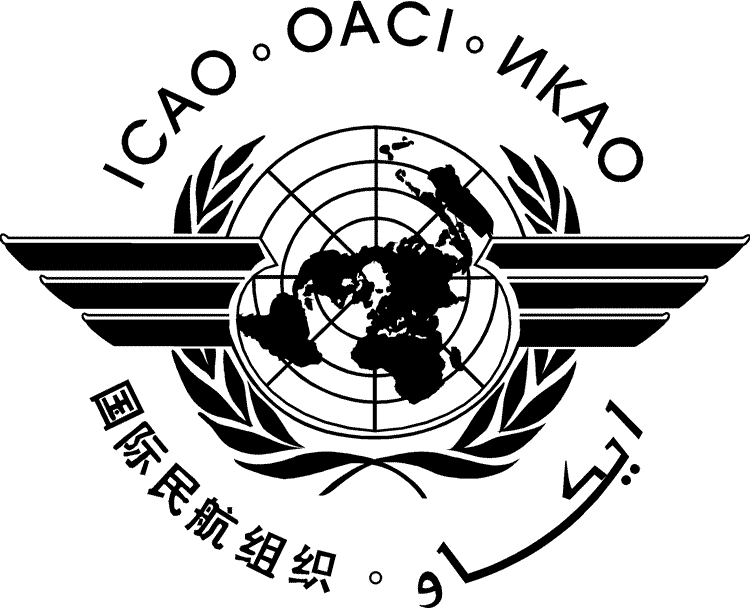 International Civil Aviation OrganizationWORKING PAPERAgenda Item1:Development of proposals, if necessary, for amendments to Annex 18 — The Safe Transport of Dangerous Goods by AirAgenda Item2:Development of recommendations for amendments to the Technical Instructions for the Safe Transport of Dangerous Goods by Air (Doc 9284) for incorporation in the 2019-2020 Edition2.1:Part 1 — General2.2:Part 2 — Classification2.3:Part 3 — Dangerous Goods List, Special Provisions and Limited and Excepted Quantities2.4:Part 4 — Packing Instructions2.5:Part 5 — Shipper’s Responsibilities2.6:Part 6 — Packaging Nomenclature, Marking, Requirements and Tests2.7:Part 7 — Operator’s Responsibilities2.8:Part 8 — Provisions Concerning Passengers and CrewAgenda Item3:Development of recommendations for amendments to the Supplement to the Technical Instructions for the Safe Transport of Dangerous Goods by Air  (Doc 9284SU) for incorporation in the 2019-2020 EditionAgenda Item4:Development of recommendations for amendments to the  Emergency Response Guidance for Aircraft Incidents involving Dangerous Goods (Doc 9481) for incorporation in the 2019-2020 EditionAgenda Item5:Specific work items identified by the Air Navigation Commission:5.1:Aviation security/dangerous goods coordination (ANC job card DGP.001.01)5.2:Dangerous goods accident and incident reporting system (ANC job card DGP.002.01)5.3:Mitigating risks posed by the carriage of lithium batteries by air (ANC job card DGP.003.01)5.4:Scope of Annex 18 (ANC job card DGP.004.01)5.5:Structure and detail of Annex 18 (job card pending ANC approval)Agenda Item6:Other businessSUMMARYAction by the DGP-WG: The DGP is invited to consider…….